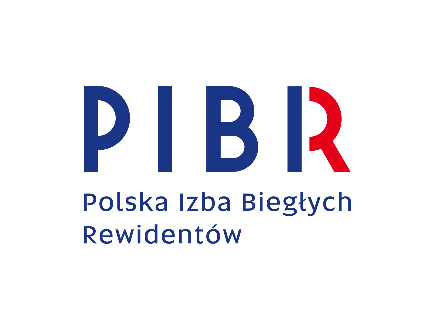 WNIOSEKo wpis do rejestru biegłych rewidentówWnoszę o wpis do rejestru biegłych rewidentów i oświadczam, że wyrażam zgodę na przetwarzanie moich danych osobowych przez Krajową Radę Biegłych Rewidentów  w celu realizacji zadań statutowych, polegających na zapewnieniu właściwego funkcjonowania Polskiej Izby Biegłych Rewidentów i działalności zawodowej biegłych rewidentów.Do wniosku załączam:Kwestionariusz osobowy (R2).Zaświadczenie z Krajowego Rejestru Karnego (z datą nie wcześniejszą niż 1 miesiąc od daty złożenia tego wniosku).Dyplom ukończenia studiów wyższych (odpis lub kopia potwierdzona za zgodność 
z oryginałem przez notariusza).Dowód wniesienia opłaty za wpis do rejestru.Krajowa Rada Biegłych RewidentówAl. Jana Pawła II 80, 00-175 WarszawaR1Imię (imiona)NazwiskoAdres zamieszkania(ulica, numer,  miejscowość, kod)Adres do korespondencji (jeśli inny niż adres zamieszkania)Data złożenia ślubowaniaMiejscowość i dataPodpis